 15-ое заседание 27-созыва                              ҠАРАР                                                                          РЕШЕНИЕОб исполняющем обязанностей председателя Совета сельского поселения Кунгаковский сельсовет муниципального района Аскинский район                     Республики БашкортостанВ связи с досрочным прекращением полномочий главы сельского поселения Кунгаковский сельсовет муниципального района Аскинский район Республики Башкортостан, в соответствии с п.п «б» пункта 12 статьи 18 Устава сельского поселения Кунгаковский сельсовет муниципального района Аскинский район Республики Башкортостан,  Совет сельского поселения Кунгаковский сельсовет муниципального района Аскинский район Республики Башкортостан  р е ш и л: возложить временное исполнение полномочий председателя Совета заместителю председателя Совета сельского поселения Кунгаковский сельсовет муниципального района Аскинский район Республики Башкортостан Сабитову Наилю Рафаиловичу с 20 февраля 2017 года.
Заместитель председателя Советасельского поселения Кунгаковский сельсовет муниципального района Аскинский район Республики Башкортостан Н.Р. Сабитов.д.Кунгак20 февраля 2017 года  №95БАШКОРТОСТАН РЕСПУБЛИКАҺЫ АСҠЫН РАЙОНЫ                           МУНИЦИПАЛЬ РАЙОНЫНЫҢ                  ҠӨНГӘК АУЫЛ СОВЕТЫ                              АУЫЛ БИЛӘМӘҺЕ СОВЕТЫ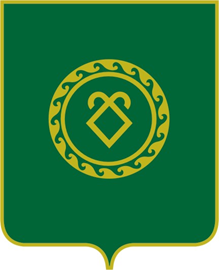 СОВЕТ СЕЛЬСКОГО ПОСЕЛЕНИЯ КУНГАКОВСКИЙ СЕЛЬСОВЕТ МУНИЦИПАЛЬНОГО РАЙОНА   АСКИНСКИЙ РАЙОН РЕСПУБЛИКИ БАШКОРТОСТАН